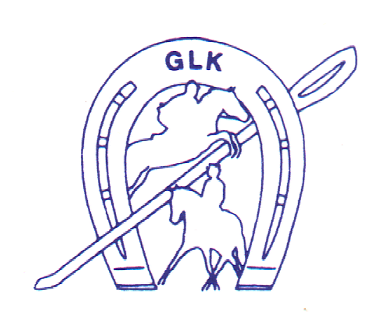 Referat af bestyrelsesmøde i GLK den 05.04.2022Med venlig hilsenTrine Juul DamgaardSekretær, GLKTilstede fra bestyrelsen Mette, Trine, Cecillia, Amalie, Jane, Helle Falck, Maj-Britt.Afbud fra Dorthe.Tilstede fra udvalgeneCamilla, Pernille, Laura, Ronja.Valg af ordstyrer og godkendelse af referatReferatet fra 8.3.2022 blev godkendt med enkelte rettelser Nyt fra formandenKlubben var desværre ikke repræsenteret ved Repræsentantskabsmødet i lørdags, da ingen kunne. Bibi Hollenberg havde Mette Falck indstillet til årets official og hun fik tildelt prisen. Vi har ofte stor glæde af at bruge Bibi her til vores stævner, så tillykke. GSI holder online kursus vedr. e-learning til klubberne, hvis nogen er interesseret, men vi er ret godt med her i GLK.Aktiviteter i ridehuseneDer er stort pres på ridehusene med aktiviteter som miljøtræning og undervisning. Drøftelse af og uenighed om, hvorvidt vi kan og skal gøre noget særligt med hensyn til at tilgodese de medlemmer, der står opstaldet her og derfor gør en ekstra frivillig indsats til arbejdsdage stævner etc. Ridehuslejen udefra koster 100 kr. Vi stemmer om, hvorvidt der ønskes udarbejdet et forslag mhp. at gøre forskel.  Der er tre for, en neutral, to imod, herunder ønsker Helle Falck nævnt at hun er imod. Det aftales at vi fortsætter praksis som hidtil året ud. Der udarbejdes et forslag til næste GF, som alle medlemmer kan stemme om.Planlægning af arbejdsdage: Skovudvalg:. Der er lidt grenarbejde. Der skal ordnes folde. Fælles: Der skal pilles folde ned ved springbanen.Springudvalget har sendt en arbejdsliste. Der kan først arbejdes med spring, når Torbens timer er færdige 11.45 lørdag.Caffe skal have tømt baglokalet, gjort vogne rene, automater skal vaskes ned. Der skal bruges en del folk og de kan gå i gang med arbejdet fra start.Sekretariatet skal støves af. Vi starter kl 10 lørdag med caffe, rengøring af vogne og nedtagning af fold. Der bæres springmateriale ud fra ridehusene, når Torbens timer er færdige. Lørdag er Cecillie, Ronja, Majbritt, Ronja, Amalie fra udvalgene tovholdere. Søndag er Jane tovholder på det, der er meldt ind at der mangler, så hun kan fordele tjanser til de, der er forhindret lørdag. Vedr. indkøb så køber Cecillia spande, rengøringsmidler.Jane laver opslag på fb. om arbejdsdag, først og fremmest om lørdagen.Jane laver afkrydsningsliste. Cecillia sørger for der bliver krydset af. Der skal bestilles pizza på forhånd. Cecillia sørger for bestilling. Meddelelser fra udvalgeneJuniorudvalget er ved at arrangere showstævne.Dressurudvalget holder stævne den 15.5. Det er sløjfeklasser. Der er noget, der hedder Catago Cup kvalifikation med finale i Vallensbæk. Det er lagt ind torsdag til Majstævnet. De har sommerstævne 3.7, hvor Camilla og Joen ikke er hjemme. Det afklares om stævnet skal sløjfes.Springudvalget har forårsspringning 7.5-8.5, men det er ikke rykket endnu i DRF GO, så datoen står stadig forkert derinde og det er ikke åbnet. Det er kun ponyklasser lørdag. Det skal lige vurderes, om stævnet så kan give overskud. Der skal laves stor reklame for ponydelen. Det fungerer i det hele taget usmidigt. Der er også stævne 26.6, hvor Camilla og Joen ikke er hjemme. Det sløjfes derfor. Der mangler fortsat proportioner på DRS ’ GO siden til maj. De er sendt. Der er kommet nye støtter, sorte og hvide. Der er forstærkning på vej i springudvalget. Charlotte står for springtilmeldinger til og med Majstævnet. Derefter overtager Helle Otto.Skovudvalget: skoven er blevet rigtig fin. Der ønskes mulighed for hegn ved siden op til og ned fra den nye brug. Aftalt at Camilla kontakter dem.Miniudvalg: Vil gerne købe gaver til vinderne af minidressur. Caffeudvalg: Vil gerne have mobilepay på sodavandsautomaten, Mette indhenter tilbud. Gerne inden 1. maj. Der er lavet hjul på reolen. Der er behov for en dymo. Det hjælper Mette F. med. Bredde: har afholdt agility. Nina og hendes kæreste har lavet en ny bro. Forslag om at øve trailer. Aflyst træning med Christian pga. springstævne.Pr/sponsor: Striglernes Magasin har mistet to sponsorer. Festudvalg: ej til stede. AktivitetskalenderSe under meddelelser fra udvalg:30.4 arbejdsdag1.5 Minidressur formiddag + Bo Høstrup undervisning eftermiddag.7+8.5 Springstævne 15.5 Sløjfedressur26.-29.5 Majstævne19.6 Christian kommer til miljøtræning.3.7 SommerdressurØkonomi og budgetopfølgningKasserer afventer lokaletilskud og der er kontingent på vej fra mange. EventueltJoen har sagt ja til at hjælperpigerne godt må sove i rytterstuen, men nogen skal være tovholder mhp. oprydning osv. Laura og Liv er tovholdere. Efter kl. 22 må de ikke forlade ridehallen.Afklaring af kontingent. Det er gået godt. Amalie har hjulpet dem, der havde brug for det. Man kan godt være familiemedlem, hvis ens barn går til ridning, uden at man selv betaler, hvis man ikke rider. Diabetesforeningen har spurgt om vi vil sælge lodsedler. Vi får 14 kr. pr. lod. Vi vil godt gøre det til stævner. Husk at der skal findes fædre/kærester, som vil stå for grill til Majstævnet.Tillykke til Cecillia som nu er godkendt dressurdommer. Cecillia må dømme på klubplan til og med LA6.Næste møde3. maj kl. 19.00. Dorthe har kage med. Huskeliste31.5: deadline for beskrivelser fra udvalgene ifht. hvad de laver og står for til klubblad og hjemmeside.Oktober/nov: mind Bjarne om ønske om bredere gevinstudvalg til andespil Der arbejdes videre på forslag til GF om særlige vilkår for medlemmer, der er opstaldere ifht. arrangementer i efteråret. Amalie Lehmann er tovholder.